МУНИЦИПАЛЬНОЕ ОБЩЕОБРАЗОВАТЕЛЬНОЕ УЧРЕЖДЕНИЕ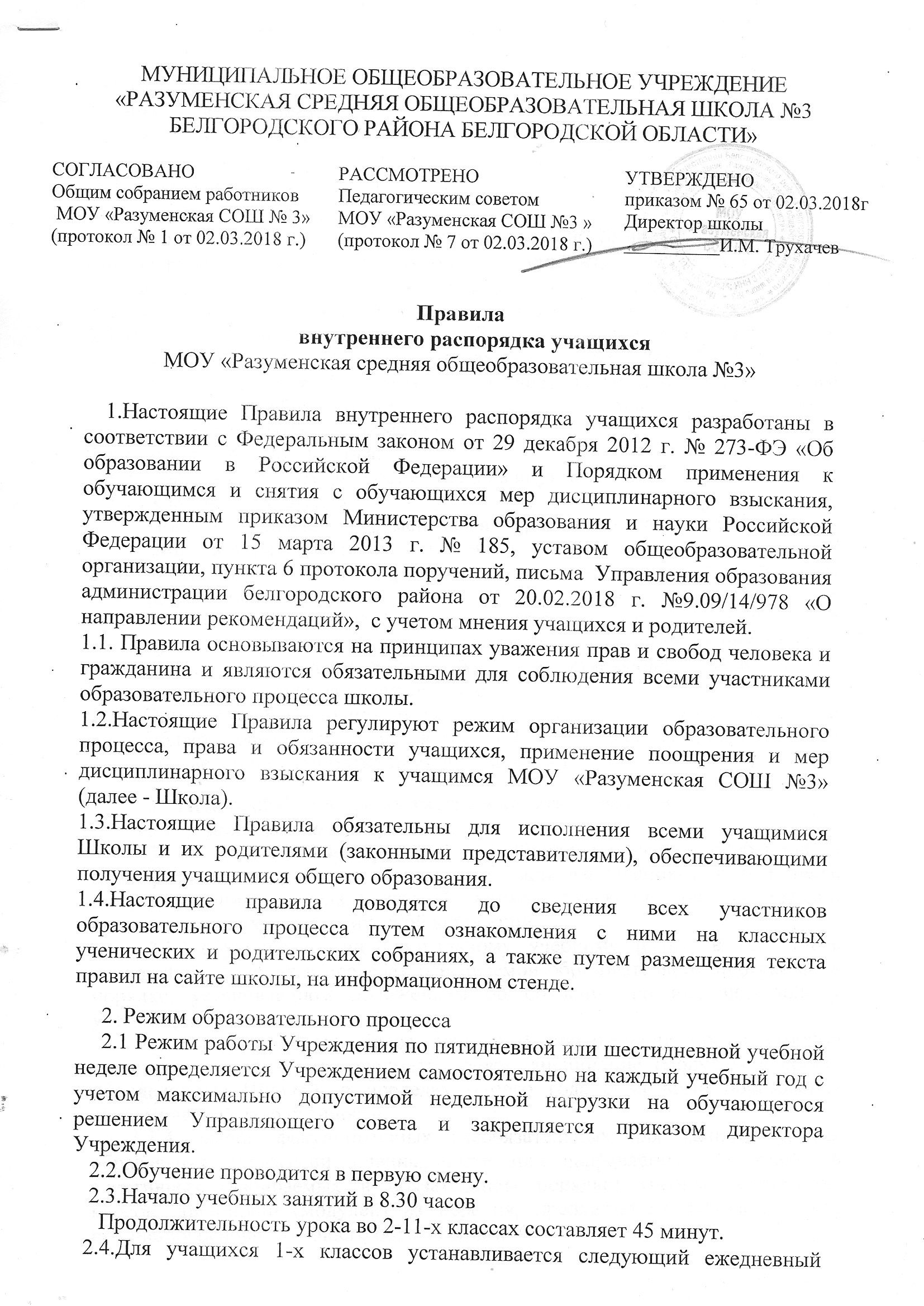 «РАЗУМЕНСКАЯ СРЕДНЯЯ ОБЩЕОБРАЗОВАТЕЛЬНАЯ ШКОЛА №3 БЕЛГОРОДСКОГО РАЙОНА БЕЛГОРОДСКОЙ ОБЛАСТИ»	Правила внутреннего распорядка учащихсяМОУ «Разуменская средняя общеобразовательная школа №3»    1.Настоящие Правила внутреннего распорядка учащихся разработаны в соответствии с Федеральным законом от 29 декабря 2012 г. № 273-ФЭ «Об образовании в Российской Федерации» и Порядком применения к обучающимся и снятия с обучающихся мер дисциплинарного взыскания, утвержденным приказом Министерства образования и науки Российской Федерации от 15 марта 2013 г. № 185, уставом общеобразовательной организации, пункта 6 протокола поручений, письма  Управления образования администрации белгородского района от 20.02.2018 г. №9.09/14/978 «О направлении рекомендаций»,  с учетом мнения учащихся и родителей.1.1. Правила основываются на принципах уважения прав и свобод человека и гражданина и являются обязательными для соблюдения всеми участниками образовательного процесса школы.1.2.Настоящие Правила регулируют режим организации образовательного процесса, права и обязанности учащихся, применение поощрения и мер дисциплинарного взыскания к учащимся МОУ «Разуменская СОШ №3» (далее - Школа).1.3.Настоящие Правила обязательны для исполнения всеми учащимися Школы и их родителями (законными представителями), обеспечивающими получения учащимися общего образования.1.4.Настоящие правила доводятся до сведения всех участников образовательного процесса путем ознакомления с ними на классных ученических и родительских собраниях, а также путем размещения текста правил на сайте школы, на информационном стенде.2. Режим образовательного процесса2.1 Режим работы Учреждения по пятидневной или шестидневной учебной неделе определяется Учреждением самостоятельно на каждый учебный год с учетом максимально допустимой недельной нагрузки на обучающегося решением Управляющего совета и закрепляется приказом директора Учреждения.   2.2.Обучение проводится в первую смену.   2.3.Начало учебных занятий в 8.30 часовПродолжительность урока во 2-11-х классах составляет 45 минут.  2.4.Для учащихся 1-х классов устанавливается следующий ежедневный режим занятий:полугодие - 35 минутполугодие - 45 минутпосле 2 урока динамическая пауза 40 минут. 2.5.Продолжительность перемен:перемены по 10 минут;в середине учебного дня 2 большие перемены по 20 минут;Календарный график на каждый учебный год утверждается приказом2.6.Дисциплина в школе поддерживается на основе уважения человеческого достоинства обучающихся, родителей и педагогических работников.В школе устанавливается следующий режим дня: занятия начинаются в 8 часов 30 минут. Расписание уроков составляется отдельно для обязательных и внеурочных занятий. Между началом внеурочных занятий и последним уроком обязательных занятий устраивается перерыв продолжительностью не менее 1 часа.Продолжительность урока:1-е классы - в 1 полугодии составляет 35 минут, во 2 полугодии - 45 минут;2-11 классы - 45 минут.Продолжительность перемен между уроками составляет не менее 10 минут и двумя переменами по 20 минут.Внеурочные занятия проводятся в соответствии с отдельным расписанием занятий.Посещение кинотеатров, музеев, выставочных залов, библиотек за пределами школы проводятся в соответствии с планом воспитательной работы с разрешения родителей (лиц их заменяющих) на основании заявлений и приказа директора школы.Организованные групповые (классные) поездки за пределы посёлка и области оформляются не позже чем за 10 дней до дня отъезда в соответствии с нормативными документами.Права, обязанности и ответственность учащихсяУчащиеся имеют право на:предоставление условий для обучения с учетом особенностей психофизического развития и состояния здоровья учащихся, в том числе получение социально-педагогической и психологической помощи, бесплатной психолого- медико-педагогической коррекции;обучение по индивидуальному учебному плану, в том числе ускоренное обучение в пределах осваиваемой образовательной программы в порядке, установленном положением об обучении по индивидуальному учебному плану;повторное (не более двух раз) прохождение промежуточной аттестации по учебному предмету, курсу, дисциплине (модулю) в сроки, определяемые Школой, в пределах одного года с момента образования академической задолженности;       3.1.4. выбор факультативных (необязательных для данного уровня образования, профессии, специальности или направления подготовки) и элективных (избираемых в обязательном порядке) учебных предметов, курсов, дисциплин (модулей) из перечня, предлагаемого Школой (после получения основного общего образования);освоение наряду с предметами по осваиваемой образовательной программе любых других предметов, преподаваемых в Школой, в порядке, установленном положением об освоении предметов, курсов, дисциплин (модулей);уважение человеческого достоинства, защиту от всех форм физического и психического насилия, оскорбления личности, охрану жизни и здоровья;свободу совести, информации, свободное выражение собственных взглядов и убеждений;каникулы в соответствии с календарным графиком;перевод для получения образования по другой форме обучения и форме получения образования в порядке, установленном законодательством об образовании;перевод в другую образовательную организацию, реализующуюобразовательную программу соответствующего уровня, в порядке, предусмотренном федеральным органом исполнительной власти, осуществляющим функции по выработке государственной политики и нормативно-правовому регулированию в сфере образования;участие в управлении Школой в порядке, установленном уставом и положением о совете учащихся;ознакомление со свидетельством о государственной регистрации, с уставом, с лицензией на осуществление образовательной деятельности, со свидетельством о государственной аккредитации, с учебной документацией, другими документами, регламентирующими организацию и осуществление образовательной деятельности Школой;обжалование локальных актов Школы в установленном законодательством РФ порядке;бесплатное пользование учебниками, учебными пособиями, средствами обучения и воспитания в пределах федеральных государственных образовательных стандартов, библиотечно-информационными ресурсами, учебной базой Школы;пользование в установленном порядке лечебно-оздоровительной инфраструктурой, объектами культуры и объектами спорта Школы;развитие своих творческих способностей и интересов, включая участие в конкурсах, олимпиадах, выставках, смотрах, физкультурных и спортивных мероприятиях, в том числе в официальных спортивных соревнованиях и других массовых мероприятиях;поощрение за успехи в учебной, физкультурной, спортивной, общественной, научной, научно-технической, творческой, экспериментальной и инновационной деятельности в соответствии с п. 4.1 настоящих Правил;благоприятную среду жизнедеятельности без окружающего табачного дыма и охрану здоровья от воздействия окружающего табачного дыма и последствий потребления табака;посещение по своему выбору мероприятий, которые проводятся в Школе и не предусмотрены учебным планом, в порядке, установленном соответствующим положением;ношение часов, аксессуаров и скромных неброских украшений, соответствующих деловому стилю одежды;применение электронных устройств (мобильных телефонов, смартфонов, смартпэдов, фаблетов, камерофонов, коммуникаторов, электронных книг, планшетов, нэтбуков, ноутбуков, аудио/видеопроигрывателей, мультемидийных устройств, диктофонов, фотоаппаратов, видеокамер, иных устройств аудио/фото/видео фиксации, портативных игровых систем, и т.п.) пользователем (субъектом образовательного процесса, пользующимся электронными устройствами) вне уроков или иных внутришкольных мероприятий:-осуществление звонков; -отправление сообщения; -игра; -обмен информацией; -прослушивание радио и музыку через наушники в тихом режиме.        3.1.23.1. использование электронных устройств в общеобразовательной организации  в период образовательного процесса допускается  исключительно в предусмотренных учебно-воспитательным процессом случаях. Во всех остальных случаях (во время урока, классного собрания и другого внутришкольного меропиятия) пользоваться электронными устройствами не рекомендовано.          3.1.23.2.в случае крайней необходимости можно использовать электронное устройство как средство связи вне учебных кабинетов, не нарушая учебный процесс.           3.1.23.3. помнить, что ответственность за сохранность электронных устройств лежит только на его владельце (родителях, законных представителях владельца). За случайно оставленные в помещении образовательного учреждения  электронные устройства образовательная организация  ответственности не несёт и поиском пропажи не занимается. Все случаи хищения  имущества рассматриваются уполномоченными органами по заявлению в полицию. В соответствии с действующим законодательством.          3.1.23.4. в целях  сохранности:-не оставлять электронные устройства без присмотра;-ни под каким предлогом не передавать электронные устройства в чужие руки.          3.1.23.5. в образовательной организации запрещена пропаганда культа насилия и жестокости посредством электронных устройств.обращение в комиссию по урегулированию споров между участниками образовательных отношений.Учащиеся обязаны:добросовестно осваивать образовательную программу, выполнять индивидуальный учебный план, в том числе посещать предусмотренные учебным планом или индивидуальным учебным планом учебные занятия, осуществлять самостоятельную подготовку к ним, выполнять задания, данные педагогическими работниками в рамках образовательной программы;ликвидировать академическую задолженность в сроки, определяемые Школой;выполнять требования устава, настоящих Правил и иных локальных нормативных актов Школы по вопросам организации и осуществления образовательной деятельности;заботиться о сохранении и укреплении своего здоровья, стремиться к нравственному, духовному и физическому развитию и самосовершенствованию;немедленно информировать педагогического работника, ответственного за осуществление мероприятия, о каждом несчастном случае, произошедшим с ними или очевидцами которого они стали;уважать честь и достоинство других учащихся и работников Школы, не создавать препятствий для получения образования другими учащимися;бережно относиться к имуществу Школы;соблюдать режим организации образовательного процесса, принятый в Школе;находиться в Школе только в сменной обуви, иметь опрятный и ухоженный внешний вид. На учебных занятиях (кроме занятий, требующих специальной формы одежды) присутствовать только в светской одежде делового (классического) стиля. На учебных занятиях, требующих специальной формы одежды (физкультура, труд и т.п.) присутствовать только в специальной одежде и обуви;соблюдать нормы законодательства в сфере охраны здоровья граждан от воздействия окружающего табачного дыма и последствий потребления табака;не	осуществлять действия, влекущие за собой нарушение прав других граждан на благоприятную среду жизнедеятельности без окружающего табачного дыма и охрану их здоровья от воздействия окружающего табачного дыма и последствий потребления табака;своевременно проходить все необходимые медицинские осмотры.Учащимся запрещается:приносить, передавать, использовать в Школе и на ее территории оружие, спиртные напитки, табачные изделия, токсические и наркотические вещества и иные предметы и вещества, способные причинить вред здоровью участников образовательного процесса и (или) деморализовать образовательный процесс;приносить, передавать использовать любые предметы и вещества, могущие привести к взрывам, возгораниям и отравлению;иметь неряшливый и вызывающий внешний вид;применять физическую силу в отношении других учащихся, работников Школы и иных лиц;использовать электронные устройства (мобильные телефоны, смартфоны, смартпэды,  фаблеты, камерофоны, коммуникаторы, электронные книги, планшеты, нэтбуки, ноутбуки, аудио/видео проигрыватели, мультемидийные устройства, диктофоны, фотоаппараты, видеокамеры, иные устройства аудио/фото/видео фиксации, портативные игровые системы, и т.п.) на уроке в любом режиме (в том числе как калькулятор, видеокамеру, видеоплеер, диктофон, записную книжку, игру и т. д.)      3.3.5.1. использовать громкий режим вызова и прослушивания мелодий во всё время пребывания в общеобразовательной организации.     3.3.5.2. записывать, хранить и распространять посредством электронных устройств информацию содержащую жесткость и насилие или наносящую вред имиджу образовательной организации.     3.3.5.3. сознательно наносить вред образовательному процессу при использовании электронных устройств.     3.3.5.4. совершать фото и видео съёмку в здании школы:-без разрешения администрации в коммерческих целях;-без согласия участников образовательного процесса в личных и иных целях.    3.3.6. за нарушение настоящих Правил пользователем предусматривается следующая ответственность:     3.3.6.1. за однократное нарушение, оформленное докладной на имя руководителя образовательной организации, объявляется предупреждение.     3.3.6.2. при повторных фактах нарушения – изъятие электронного устройства, предварительно получив на это согласие родителей (законных представителей), собеседование администрации образовательной организации с родителями (законными представителями) обучающегося и передача им электронного устройства.За неисполнение или нарушение устава Школы, настоящих Правил и иных локальных нормативных актов по вопросам организации и осуществления образовательной деятельности учащиеся несут ответственность в соответствии с настоящими Правилами.Организация дежурства в школе.В школе осуществляется дежурство в соответствии с графиком, утверждённым директором школы. В дежурстве по школе участвуют обучающиеся 6-11 классов (по согласованию с родителями и обучающимися), классные руководители, педагогические работники, заместители директора.Дежурство класса осуществляется в течение недели, ежедневно дежурство начинается за 30 минут до начала уроков, заканчивается через 30 минут после окончания последнего урока в смене.Дежурство по школе регламентируется локальным актом школы «Положением о дежурстве в МОУ «Разуменская СОШ №3», графиком дежурства.Правила поведения обучающихся.Обучающиеся приходят в школу за 10-15 минут до начала занятий, чистые и опрятные. При входе в школу соблюдают правила вежливости, переобуваются в сменную обувь и следуют к месту проведения урока.Обучающиеся соблюдают в одежде официально-деловой стиль, не должны допускать небрежности, неряшливости, нарушения этических норм. В школьной деловой одежде не допускается: обувь на высоком каблуке, спортивная обувь; вещи, имеющие яркие, вызывающие и абстрактные рисунки; джинсы, спортивная одежда.Обучающиеся школы приносят необходимые учебные принадлежности, книги, тетради, дневник и являются в школу с подготовленными домашними заданиями по предметам согласно расписанию уроков. Для занятий на уроках физической культурой обучающиеся должны иметь спортивную форму и обувь для зала и улицы (в соответствии с погодными условиями).Посещение занятий, указанных в расписании, является обязательным для всех обучающихся. Обучающиеся имеют право на посещение занятий неаудиторной занятости согласно графику проведения с целью ликвидации пробелов в изучении предметов или подготовки к олимпиадам, конкурсам.В случае пропуска учебных занятий обучающиеся должны предъявить классному руководителю справку от врача или записку от родителей (лиц, их заменяющих) о причине отсутствия на занятиях. Пропускать занятия без уважительных причин запрещается.Обучающиеся, постоянно занимающиеся в спортивных, музыкальных, художественных и других коллективах вне школы, могут быть освобождены от занятий на время участия в сборах, соревнованиях, конкурсах, выступлениях при наличии соответствующего документа и академической успеваемости по всем предметам на основании приказа директора школы или управления образования с согласия родителей или лиц их заменяющих.Ликвидация отставания по практической части программы, возникшего в результате отсутствия на занятиях, проводится на занятиях неаудиторной занятости.Нельзя без разрешения педагогов уходить из школы и с ее территории в урочное время.. Урочное время должно использоваться обучающимися только для учебных целей.По первому требованию учителя (классного руководителя) обучающиеся должны предъявлять дневник. Любые записи в дневниках обучающимися должны выполняться аккуратно. После каждой учебной недели родители обучающихся ставят свою подпись в дневнике.Если во время занятий обучающимся необходимо выйти из класса, то они должны поднять руку и попросить разрешения педагога. Если обучающийся хочет задать вопрос учителю или ответить на вопрос учителя, то поднимает руку.Звонок (сигнал) об окончании урока дается для учителя. Только когда учитель объявит об окончании занятия, обучающиеся вправе покинуть класс. При выходе учителя или другого взрослого из класса обучающиеся встают.Обучающимся не разрешается во время уроков и внеклассных мероприятий жевать резинку, пользоваться мобильными телефонами и другими устройствами, не относящимися к учебному процессу. Следует отключить и убрать все технические устройства (плееры, наушники, игровые приставки и пр.), перевести мобильный телефон в тихий режим и убрать его со стола. В случае нарушения, учитель имеет право изъять техническое устройство на время урока.Поведение до начала, в перерывах и после окончания занятий.До начала урока обучающиеся должны:прибыть к кабинету до первого звонка;после первого звонка с разрешения учителя войти в класс и подготовиться к уроку.Во время перерывов (перемен) обучающиеся обязаны:навести чистоту и порядок на своем рабочем месте;выйти из класса;при движении по коридорам, лестницам, проходам придерживаться правой стороны;подчиняться требованиям работников школы, дежурным обучающимся;помочь подготовить класс по просьбе учителя к следующему уроку;в случае опоздания на урок постучаться в дверь кабинета, зайти, поздороваться с учителем, извиниться за опоздание и попросить разрешения сесть на место.Во время перерывов (перемен) обучающимся запрещается:бегать по лестницам, вблизи оконных проемов и в других местах, не приспособленных для игр;толкать друг друга, бросаться предметами и применять физическую силу для решения любого рода проблем;употреблять непристойные выражения и жесты в адрес любых лиц;шуметь, мешать отдыхать другим;курить в здании и на территории школы.После окончания занятий обучающимся необходимо одеться и покинуть школу, соблюдая правила вежливости.Дежурный по классу:находится в классе во время перемены;обеспечивает порядок в классе, проветривает помещение;помогает учителю подготовить класс к следующему уроку;следит и поддерживает соответствующие санитарные условия.Обучающиеся, находясь в столовой:выполняют требования педагогов и работников столовой;проявляют внимание и осторожность при получении и употреблении горячих и жидких блюд;употребляют еду и напитки, полученные в столовой и принесенные с собой, только в столовой;убирают за собой столовые принадлежности и посуду после принятия пищи.Правила поведения на территории школы.Въезд на территорию школы и парковка машин запрещена.На территории школы обучающиеся должны вести себя спокойно, не ходить по газонам, не сорить.Все участники образовательного процесса должны бережно относиться к школьному имуществу, оберегать деревья, кустарники и цветы.Курение и распитие спиртных напитков на территории школы запрещено.Права и обязанности участников образовательного процесса.Права и обязанности участников образовательного процесса регламентируются Уставом школы.настоящими Правилами.Поощрения и взыскания обучающихся.Обучающиеся поощряются и несут ответственность согласно «Положению о поощрениях и взысканиях обучающихся».За нарушения правил внутреннего распорядка обучающимися администрация школы, классный руководитель:вносят соответствующую запись в дневник обучающихся;уведомляют родителей о проступке телефонным звонком;вызывают обучающегося с родителями (законными представителями) на заседание Педагогического совета, Совета по профилактике.Права и обязанности родителей (законных представителей) обучающихся.Родители (законные представители) обучающихся имеют право на:ознакомление с ходом и содержанием образовательного процесса, а также с отметками своих детей;получение своевременной информации о родительских собраниях и встречах родительской общественности с представителями администрации школы;дополнительные встречи с учителем и администрацией школы во внеурочное время, если родитель (законный представитель) считает, что на то есть основания (в сроки, согласованные с учителем).Родители (законные представители) обязаны:обеспечивать своевременное прибытие ребенка в школу, не допускать необоснованных прогулов;следить за здоровьем и внешним видом ребенка,обеспечивать ребенка всем необходимым для посещения школы (канцелярские принадлежности, спортивная форма, дополнительные учебные пособия);соблюдать охранно-пропускной режим школы: ожидать ребенка после окончания занятий в вестибюле школы; предъявлять документ, удостоверяющий личность, при посещении учителя;поддерживать контакт с классным руководителем своего ребенка;отпускать ребенка на внеклассные мероприятия, если он здоров и сам того желает.Заключительные положения.Настоящие Правила распространяются на территорию школы и на все мероприятия, проводимые школой.За нарушение настоящих Правил и Устава школы обучающиеся привлекаются к ответственности в соответствии с Уставом и «Положением о поощрениях и взысканиях».